KẾT QUẢ CÔNG TÁC ĐÀO TẠO Thời điểm: ../../20..                                                                         (Kèm theo Công văn số: 42/2016/PLX-CV-CĐ ngày 23/5/2016)CÔNG ĐOÀN XĂNG DẦU VIỆT NAMCÔNG ĐOÀN XĂNG DẦU VIỆT NAMCÔNG ĐOÀN XĂNG DẦU VIỆT NAMCÔNG ĐOÀN XĂNG DẦU VIỆT NAMCÔNG ĐOÀN XĂNG DẦU VIỆT NAMCÔNG ĐOÀN XĂNG DẦU VIỆT NAMCÔNG ĐOÀN XĂNG DẦU VIỆT NAMCÔNG ĐOÀN XĂNG DẦU VIỆT NAMCỘNG HÒA XÃ HỘI CHỦ NGHĨA VIỆT NAMCỘNG HÒA XÃ HỘI CHỦ NGHĨA VIỆT NAMCỘNG HÒA XÃ HỘI CHỦ NGHĨA VIỆT NAMCỘNG HÒA XÃ HỘI CHỦ NGHĨA VIỆT NAMCỘNG HÒA XÃ HỘI CHỦ NGHĨA VIỆT NAMCỘNG HÒA XÃ HỘI CHỦ NGHĨA VIỆT NAMCỘNG HÒA XÃ HỘI CHỦ NGHĨA VIỆT NAMCỘNG HÒA XÃ HỘI CHỦ NGHĨA VIỆT NAMCỘNG HÒA XÃ HỘI CHỦ NGHĨA VIỆT NAMCỘNG HÒA XÃ HỘI CHỦ NGHĨA VIỆT NAMCÔNG ĐOÀN ………………..CÔNG ĐOÀN ………………..CÔNG ĐOÀN ………………..CÔNG ĐOÀN ………………..CÔNG ĐOÀN ………………..CÔNG ĐOÀN ………………..CÔNG ĐOÀN ………………..CÔNG ĐOÀN ………………..Độc lập - Tự do - Hạnh phúcĐộc lập - Tự do - Hạnh phúcĐộc lập - Tự do - Hạnh phúcĐộc lập - Tự do - Hạnh phúcĐộc lập - Tự do - Hạnh phúcĐộc lập - Tự do - Hạnh phúcĐộc lập - Tự do - Hạnh phúcĐộc lập - Tự do - Hạnh phúcĐộc lập - Tự do - Hạnh phúcĐộc lập - Tự do - Hạnh phúc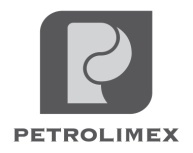 …………, ngày…….tháng…..năm 20..…………, ngày…….tháng…..năm 20..…………, ngày…….tháng…..năm 20..…………, ngày…….tháng…..năm 20..…………, ngày…….tháng…..năm 20..…………, ngày…….tháng…..năm 20..…………, ngày…….tháng…..năm 20..…………, ngày…….tháng…..năm 20..…………, ngày…….tháng…..năm 20..…………, ngày…….tháng…..năm 20..STTNội dung đào tạoSố lượt người tham dựKinh phíGhi chúTrên Đại họcĐại học, Cao đẳngTrung cấpLý luận chính trịCông nhân, nâng bậcBồi dưỡng chuyên môn nghiệp vụBồi dưỡng Cửa hàng trưởngTổng cộngTổng cộngNgày      tháng     năm 20..
TM. BAN CHẤP HÀNH